ที่ มท 0816.3/ว	กรมส่งเสริมการปกครองท้องถิ่น	ถนนนครราชสีมา  กทม. 10300						              พฤษภาคม  256๔เรื่อง  รับสมัครบุคลากรทางการลูกเสือ เข้ารับการฝึกอบรมหลักสูตรลูกเสือช่อสะอาด ประจำปี ๒๔๖๔เรียน  ผู้ว่าราชการจังหวัด ทุกจังหวัดสิ่งที่ส่งมาด้วย  สำเนาหนังสือมูลนิธิต่อต้านการทุจริต ที่ ม.ต.ท. ๐๓๕/๒๕๖๔ 
                   ลงวันที่ 20 เมษายน ๒๕๖๔                                                           จำนวน  ๑  ชุด 	ด้วยมูลนิธิต่อต้านการทุจริต แจ้งว่า สำนักงาน ป.ป.ช. ได้ทำบันทึกข้อตกลงความร่วมมือ         กับกระทรวงศึกษาธิการ และสำนักงานลูกเสือแห่งชาติเพื่อร่วมกันดำเนินงานต่อต้านการทุจริตโดยใช้กลไก   ทางการศึกษา ตามยุทธศาสตร์ชาติว่าด้วยการป้องกันและปราบปรามการทุจริต ระยะที่ 3 (พ.ศ. 2560 – 2564) ยุทธศาสตร์ที่ 1 “สร้างสังคมที่ไม่ทนต่อการทุจริต” กลยุทธ์ที่ 2 ส่งเสริมให้มีระบบและกระบวนการกล่อมเกลาทางสังคมเพื่อต้านทุจริต โดยดำเนินโครงการลูกเสือช่อสะอาดมาตั้งแต่ปีงบประมาณ 2556 จนถึงปัจจุบัน มูลนิธิต่อต้านการทุจริต ซึ่งมีวัตถุประสงค์ในการสนับสนุนและส่งเสริมกิจกรรมเพื่อปลูกฝังค่านิยม คุณธรรมและจริยธรรมให้กับคนในชาติ โดยเฉพาะเยาวชนให้เป็นคนดี มีความซื่อสัตย์สุจริต และมีความจงรักภักดี 
ต่อสถาบันชาติ ศาสนา และพระมหากษัตริย์ จึงกำหนดจัดการอบรมบุคลากรทางการลูกเสือหลักสูตรช่อสะอาด และขอความร่วมมือกรมส่งเสริมการปกครองท้องถิ่น แจ้งองค์กรปกครองส่วนท้องถิ่นที่มีสถานศึกษาในสังกัด เพื่อประชาสัมพันธ์ให้ครูสังกัดองค์กรปกครองส่วนท้องถิ่นที่มีคุณสมบัติเฉพาะสำหรับการฝึกอบรม สมัครเข้ารับการฝึกอบรมหลักสูตรลูกเสือช่อสะอาด ประจำปี 2564                   กรมส่งเสริมการปกครองท้องถิ่นพิจารณาแล้ว เพื่อเป็นการสนับสนุนและส่งเสริมการปลูกฝังค่านิยม คุณธรรม และจริยธรรมของมูลนิธิต่อต้านการทุจริต ขอความร่วมมือจังหวัดแจ้งองค์กรปกครองส่วนท้องถิ่น   ที่มีสถานศึกษาในสังกัด เพื่อประชาสัมพันธ์การฝึกอบรมให้ผู้สนใจทราบ ทั้งนี้ สามารถสมัครได้ที่เว็บไซต์  http://www.acf.or.th หัวข้อ “ประกาศรับสมัครเข้ารับการฝึกอบรมหลักสูตรลูกเสือช่อสะอาด ประจำปี ๒๕๖๔” หรือ https://forms.gle/pJmu5d9az2RnKNYD7 หรือทาง QR Code  ตามเอกสารแนบท้ายประกาศ     รับสมัครถึงวันที่ ๒๐ พฤษภาคม ๒๕๖๔ รายละเอียดปรากฏตามสิ่งที่ส่งมาด้วย	จึงเรียนมาเพื่อโปรดพิจารณา 				ขอแสดงความนับถือ	                                               (นายประยูร  รัตนเสนีย์)                                                       อธิบดีกรมส่งเสริมการปกครองท้องถิ่นกองส่งเสริมและพัฒนาการจัดการศึกษาท้องถิ่นกลุ่มงานส่งเสริมการจัดการศึกษาท้องถิ่น                                โทร. ๐-๒๒๔๑-๙0๒๑-๓ ต่อ ๒๐๓  โทรสาร ต่อ 218 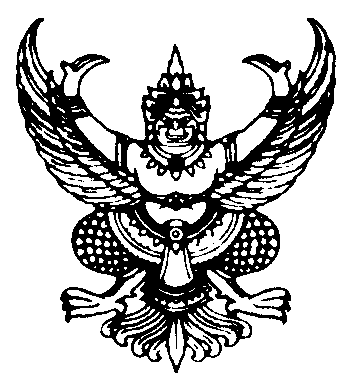 